DATUM: Sreda, 25. 3. 2020PREDMET: MAT – 1 uraRAZRED: 5.aSPOZNAVAMNAVODILA ZA DELOMOJI IZDELKIGEOMETRIJSKI LIKIPravilni šestkotnikVaje v načrtovanjuGEOMETRIJA – Kako ti je šlo načrtovanje enakostraničnega trikotnika? Navodilo:Nariši krožnico s polmerom │SA│= r = 3,3 cm.Iz točke A na krožnici nanašaj s šestilom polmer po krožnici tako, da prideš enkrat okrog.Dobil/-a si šest točk. Poveži jih z daljicami tako, da dobiš pravilni šestkotnik.Označi stranice in oglišča. Opiši pravilni šestkotnik.Povej, zakaj se pravilni šestkotnik tako imenuje.Nariši še en šestkotnik po podatkih, ki jih izbereš sam/-a. Koliko podatkov potrebuješ in zakaj.1. Pripravi zvezek in geometrijsko orodje.2.  Upam, da z načrtovanjem nibilo težav. Nekateri učenci somi poslali PI.3. Zapiši v zvezek.Naslov: Enakostranični šestkotnikRišeš po navodilu.Zapiši utemeljitev.GEOMETRIJSKI LIKIPravilni šestkotnikVaje v načrtovanjuGEOMETRIJA – Kako ti je šlo načrtovanje enakostraničnega trikotnika? Navodilo:Nariši krožnico s polmerom │SA│= r = 3,3 cm.Iz točke A na krožnici nanašaj s šestilom polmer po krožnici tako, da prideš enkrat okrog.Dobil/-a si šest točk. Poveži jih z daljicami tako, da dobiš pravilni šestkotnik.Označi stranice in oglišča. Opiši pravilni šestkotnik.Povej, zakaj se pravilni šestkotnik tako imenuje.Nariši še en šestkotnik po podatkih, ki jih izbereš sam/-a. Koliko podatkov potrebuješ in zakaj.1. Pripravi zvezek in geometrijsko orodje.2.  Upam, da z načrtovanjem nibilo težav. Nekateri učenci somi poslali PI.3. Zapiši v zvezek.Naslov: Enakostranični šestkotnikRišeš po navodilu.Zapiši utemeljitev.VAJE v načrtovanju:      pravokotnika, kvadrata enakostraničnega      trikotnika in pravilnega šestkotnika.      Koliko načrtovalnih vaj, presodi sam/-a. Domača nalogaObseg lika4. Načrtuj v zvezek.5. Zapiši, kaj o obsegu že veš.Zapis pošlji na moj e-naslov.NAMENI UČENJA – Učim se:O lastnostih pravilnega večkotnika – pravilnega šestkotnika.Načrtati pravilni šestkotnik po podatkih: z geotrikotnikom in šestilom.KRITERIJI USPEŠNOSTI                         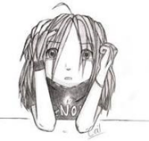 Uspešen/-a bom, ko bom:Samostojno oblikuj kriterije uspešnosti – Tokrat so dokaz rešene nalog v zvezku.Pri zapisu v zvezek ne pozabi na datum.OVREDNOTI SVOJE DELO Kaj sem se danes učil/-a? Kaj mi je šlo dobro? Kako sem se počutil  v šoli doma? Bi kaj želel/-a predlagati?Zapiši – samoevalviraj – razmišljaj.(Odgovarjaš na vprašanja vrednotenja svojega dela.)